Refund Request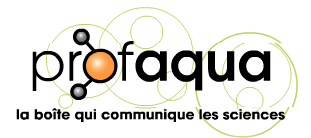 Summer 2024Your refund request can either be submitted in person at camp or sent by email toadministration@profaqua.caWe will only refund entire weeks. This Refund Request must be received at least 10 days before the beginning of the week you are canceling to be eligible for a refund. Refunds are made by credit card or e-transfer within 30 business days of receipt of this form.A 10 percent administrative fee will be charged for all cancellations.Name of registered camper:      Reason for cancellation:      I wish to cancel my child’s registration for the following program(s):Name of the person to whom the cheque will be addressed to:       Phone number:        Date: ______________________________     Signature: ____________________________________________________Reserved for AdministrationReceived by: _________________	Date: ______________  	 Sent by email       In person       Admin. CorrectionsProcessed by: ________________	Date: ______________  Calculation: ______________________________________________________________ Program: Sciences and roboticsWeek 1 from the 2nd to 5th of JulyWeek 2 from the 8th to 12th of JulyWeek 3 from the 15th to 19th of JulyWeek 4 from the 22nd to 26th of JulyWeek 5 from the 29th of July to 2 of AugustWeek 6 from the 5th to 9th of AugustWeek 7 from the 12th to 16th of AugustProgram: Multi-sportsWeek 1 from the 2nd to 5th of JulyWeek 2 from the 8th to 12th of JulyWeek 3 from the 15th to 19th of JulyWeek 4 from the 22nd to 26th of JulyWeek 5 from the 29th of July to 2 of AugustWeek 6 from the 5th to 9th of AugustWeek 7 from the 12th to 16th of AugustProgram: ArtsWeek 1 from the 2nd to 5th of JulyWeek 2 from the 8th to 12th of JulyWeek 3 from the 15th to 19th of JulyWeek 4 from the 22nd to 26th of JulyWeek 5 from the 29th of July to 2 of AugustWeek 6 from the 5th to 9th of AugustWeek 7 from the 12th to 16th of AugustProgram: CookingWeek 1 from the 2nd to 5th of JulyWeek 2 from the 8th to 12th of JulyWeek 3 from the 15th to 19th of JulyWeek 4 from the 22nd to 26th of JulyWeek 5 from the 29th of July to 2 of AugustWeek 6 from the 5th to 9th of AugustWeek 7 from the 12th to 16th of AugustProgram: English immersionWeek 1 from the 2nd to 5th of JulyWeek 2 from the 8th to 12th of JulyWeek 3 from the 15th to 19th of JulyWeek 4 from the 22nd to 26th of JulyWeek 5 from the 29th of July to 2 of AugustWeek 6 from the 5th to 9th of AugustWeek 7 from the 12th to 16th of AugustProgram: Counselor in TrainingWeek 1 from the 2nd to 5th of JulyWeek 2 from the 8th to 12th of JulyWeek 3 from the 15th to 19th of JulyWeek 4 from the 22nd to 26th of JulyWeek 5 from the 29th of July to 2 of AugustWeek 6 from the 5th to 9th of AugustWeek 7 from the 12th to 16th of AugustDay care serviceWeek 1 from the 2nd to 5th of JulyWeek 2 from the 8th to 12th of JulyWeek 3 from the 15th to 19th of JulyWeek 4 from the 22nd to 26th of JulyWeek 5 from the 29th of July to 2 of AugustWeek 6 from the 5th to 9th of AugustWeek 7 from the 12th to 16th of August